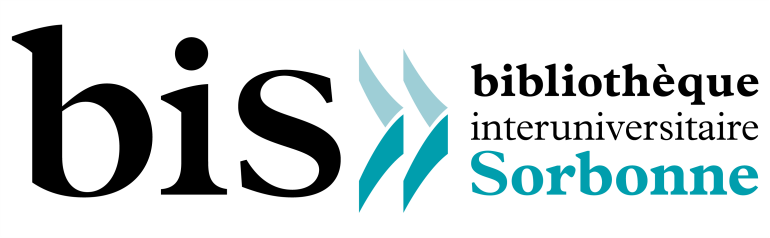 proposition de stage archivistique1/ Présentation générale du stageHéritière de la Bibliothèque de l’Université de Paris ouverte au public en 1770, rattachée aujourd’hui administrativement à l’Université Paris 1 Panthéon-Sorbonne, la Bibliothèque Interuniversitaire de la Sorbonne (BIS) conserve et développe des collections spécialisées en sciences humaines et sociales. Elle a été désignée en 2017, dans le cadre du dispositif CollEx-Persée « bibliothèque délégataire » dans quatre disciplines : philosophie, sciences de l’antiquité, histoire et géographie. Forte de ses collections concernant la période médiévale, la BIS a été titulaire de ce CADIST de 1993 à 2017 (en association avec le SCD de l’Université de Poitiers). L’histoire de son fonds d’archives et de manuscrits médiévaux est intimement liée à un passé riche qu’il est nécessaire de conserver, protéger et valoriser.Né en 1998, le Laboratoire de Médiévistique Occidentale de Paris (LaMOP) – UMR 8589 est placé sous la double tutelle de l’Université Paris 1 Panthéon-Sorbonne et du CNRS. Il est le dépositaire de la base de données Studium Parisiense et est engagé dans de nombreux projets européens (tel que HELOISE ou Daphne).Ces deux institutions ont rejoint un réseau plus vaste de bibliothèques et d’universités (UNA-Europa) permettant une ouverture européenne.Les Archives nationales (AN) créées par décret de l’Assemblée Constituante en septembre 1790, collectent, conservent et communiquent les archives des administrations centrales de l'État (hors ministères de la Défense et des Affaires étrangères), les minutes des notaires de Paris et des fonds privés d'intérêt national. Aujourd’hui les Archives nationales sont réparties sur trois sites dont deux ouverts au public : le site de Pierrefitte-sur-Seine, ouvert en janvier 2013, le plus grand dépôt d'archives d'Europe, dans lequel la plupart des archives datant d'après 1789 sont conservées, et le site historique de Paris, qui abrite notamment la plupart des fonds des époques médiévale et moderne et le Minutier Central des notaires parisiens (archives des notaires de Paris du XVe siècle à nos jours). Les AN conservent donc des fonds importants relatifs à l’histoire de l’Université de Paris au Moyen Âge, notamment la série M qui concerne, entre autres, les papiers de la faculté de Droit et de Théologie. Les documents provenant des facultés de Médecine sont quant à eux à la Bibliothèque Interuniversitaire de Santé (BIUS) et les archives de la faculté des Arts à la BIS.Le groupement d’intérêt scientifique (GIS) CollEx-Persée réunit de grandes bibliothèques de recherche, une plateforme nationale (Persée), la BnF et des opérateurs nationaux en IST (ABES, CTLES, INIST), le CNRS et l’Alliance Athéna. Son objectif principal est de faciliter l’accès et de favoriser l’usage des gisements documentaires présents dans les bibliothèques et institutions patrimoniales par les communautés de chercheurs. La mission de ce GIS se situe à la croisée des chemins entre service de valorisation, service à la recherche et enjeux de la science ouverte. Trois projets portés par la BIS ont déjà été financés par le GIS CollEx-Persée et le projet ORESM, sur le quel porte le stage, fait l’objet d’une demande de financement dans la vague 2019-2020 des appels à projets du GIS.Présentation du projetLa Bibliothèque Interuniversitaire de la Sorbonne (BIS) et le Laboratoire de Médiévistique Occidentale de Paris – UMR 8589 (LaMOP) ont entrepris de monter un projet commun autour des étudiants, maîtres et suppôts de l’Université de Paris au Moyen-Âge (12e – 16e siècles). Le projet ORESM (Œuvres et Référentiel des Étudiants, Suppôts et Maîtres de l’Université de Paris au Moyen Âge) vise à exposer sur le web des données nativement numériques issues de la recherche (provenant de la base de données Studium Parisiense par exemple), des données issues de différents gisements documentaires (archives et manuscrits), ainsi que des données « images » issues de la numérisation de manuscrits et d’archives. Il rendra accessible une collection virtuelle relative à l’Université de Paris au Moyen Âge (12e-16e siècles), à l'aide d'un catalogue et d’un instrument de recherche (IR), d'un référentiel des personnes physiques, d'outils de requête élaborés en fonction de profils utilisateurs, d'un visualiseur IIIF et de dispositifs de visualisation cartographique. La phase 1 du projet qui sera présentée en réponse à l’AAP CollEx 2019-2020 est resserrée autour de la construction de l’IR en XML-EAD des archives et de la description des personnes identifiées dans des notices d’autorités au format XML/EAC-CPF. La création d’une application web « référentiel des personnes physiques au Moyen Âge » permettra – dans une phase ultérieure – l’exposition en RDF des données remontées du travail de dépouillement. De plus, un alignement du référentiel avec IdRef est prévu. Le répertoire de manuscrits en XML-TEI, sera quant à lui, le résultat du moissonnage de différentes bases de données.Le/la stagiaire a pour mission deCréer l'inventaire en XML-EAD des documents d’archives dispersés entre différentes institutions. La difficulté réside dans le fait que les archives relèvent de différents fonds, différentes séries et que, dans une phase ultérieure, d’autres fonds ou séries devront y être décrits. Le travail attendu est donc aussi celui d’une construction intellectuelle et scientifique.Proposer un modèle en XML/EAC-CPF relatif à la description des personnes à l’époque médiévale et structurer les notices d'autorités résultant du dépouillement des archives de la BIS en utilisant le cas échéant des données issues de la base Studium parisienseS’il/elle le souhaite, et dans la mesure où le stage avance bien, le/la stagiaire pourra être amené.e à participer au Comité Scientifique et à suivre les avancées avec les différents partenaires.Livrable(s) technique(s) : un instrument de recherche en XML-EAD indexé (référençant notamment les notices du référentiel des personnes physiques en XML/EAC-CPF), la documentation autour du vocabulaire et des termes retenus lors de la construction de cet IRLivrable(s) scientifique(s) : structuration intellectuelle de l’inventaire ; rédaction d’un guide d’application XML/EAC-CPF relatif à la description des personnes à l’époque médiévaleLe/la stagiaire pourra être amené.e à présenter ces livrables techniques et scientifiques auprès des partenaires du projet à l’issue de son stage.Compétences mises en application :capacité réflexive autour de la construction d’un instrument de recherche en XML-EAD pour un fonds dispersé entre différentes institutionsmaîtrise du langage XML-EAD et XML/EAC-CPF ; des connaissances en XSLT et XPath sont un plusrigueur et sens de l’organisationconnaissances en histoire médiévale, latin et archivistiqueSpécifique à Studium Parisiense :connaissance de l’environnement Javalangage JSON et logiciel de base de données MongoDB2/ Conditions du stageLieu(x) de travail : Bibliothèque Interuniversitaire Sorbonne – 17 rue de la Sorbonne, 75005 PARIS Cedex – FranceTemps de travail hebdomadaire : 35hGratification mensuelle : 580 €Durée du stage : 3 à 4 moisDébut du stage : à partir d’avrilFin du stage : fin juillet (fermeture annuelle de la Bibliothèque Interuniversitaire de la Sorbonne à compter du vendredi 24 juillet 2020)Flexibilité : oui3/ Personnes-ressourcesTechnique (1)Vieillon LucieChargée de projets numériques, département « Service de valorisation numérique des collections et soutien à la recherche » - Bibliothèque Interuniversitaire de la Sorbonne, 17 rue de la Sorbonne, 75005 Paris Cedex - Francelucie.vieillon@bis-sorbonne.frTechnique (2)Clavaud FlorenceConservateur général du patrimoine, Responsable de la Mission Référentiels, Direction des fonds – Archives nationales, 59 rue Guynemer, 93383 Pierrefitte-sur-Seine Cedex - Franceflorence.clavaud@culture.gouv.frScientifiqueLamassé StéphaneEnseignant-chercheur et maître de conférences en Histoire, civilisation, archéologie et art des mondes anciens et médiévaux – Laboratoire de Médiévistique Occidentale de Paris (LaMOP UMR 8589) - Paris 1 Panthéon-Sorbonne, 17 rue de la Sorbonne, 75005 Paris Cedex – FranceStephane.Lamasse@univ-paris1.frNotes sur l'encadrementL’encadrement principal sera réalisé par Mme Vieillon Lucie avec l’appui ponctuel de M. Lamassé Stéphane ; des réunions ponctuelles et des rencontres seront organisées avec Mme Clavaud Florence afin de suivre l’évolution du stage.